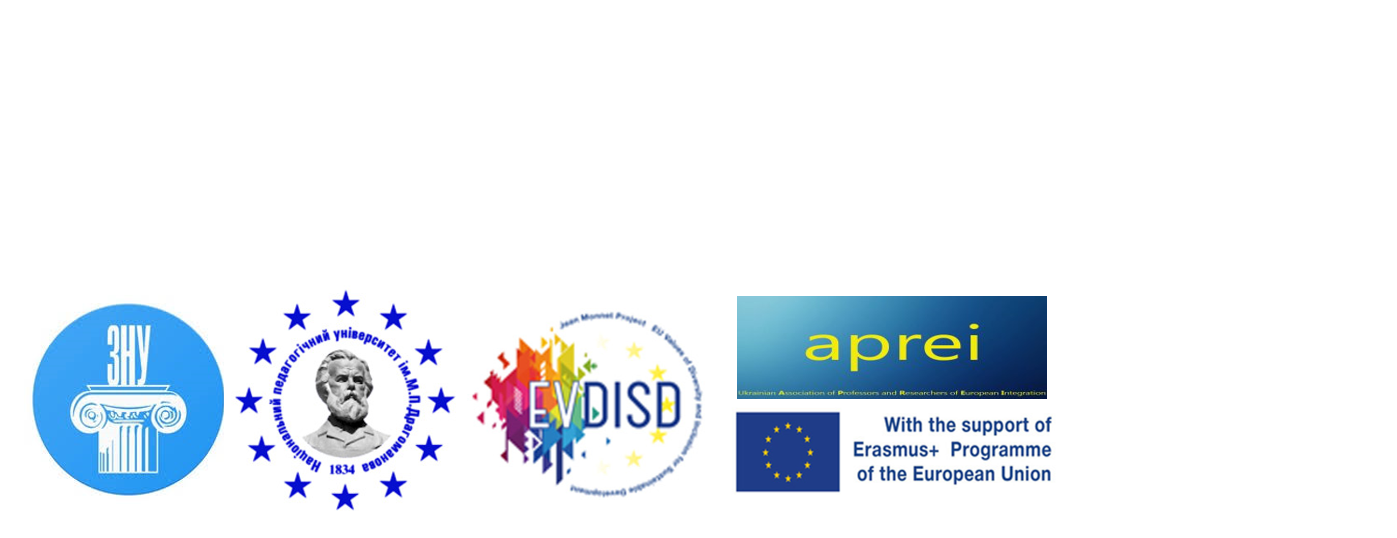 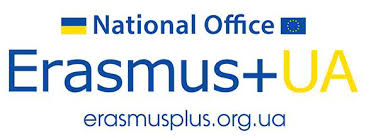 Круглий стіл“ЦІННІСНІ ВИМІРИ УКРАЇНСЬКОЇ ОСВІТИ У ДЗЕРКАЛІ ДОСЛІДЖЕНЬ ЗА ПРОЄКТАМИ ERASMUS+JEAN MONNET”в рамках імплементації проєктів:"Майбутні шляхи: активізація спільних ініціатив академічних та громадських спільнот в Україні" (620395-EPP-1-2020-1-UA-EPPJMO-SUPPA-EU–EaP), APREI«Соціальні та культурні аспекти Європейських студій» (620635-EPP-1-2020-1-UA-EPPJMO-CHAIR) та «Європейські цінності різноманіття та інклюзії  для сталого розвитку» (620545-EPP- 1-2020-1-UA-EPPJMO-PROJECT), Національний педагогічний університет ім. М.Драгомановаза підтримки Національного Еразмус + Офісу в Україні 25 листопада 2021 р., 10:00 – 12:00ПРОГРАМА  10:00 	Вітальне слово Ірина Сікорська, голова правління APREI, Українська Асоціація Викладачів та Дослідників Європейської ІнтеграціїНаціональний Еразмус+ Офіс в Україні  (tbc)10:10	Презентація результатів Всеукраїнського опитування «Ціннісні орієнтири українського студентства» за проектом: «EU–EaP future avenues: boosting joint initiatives of academia and civil society in Ukraine» 	Доповідач: Олена Тупахіна, Запорізький національний університет 10:40	Обговорення Модератор: Ірина Сікорська, APREI11:00	Презентація результатів досліджень за проєктами: "European Values of Diversity and Inclusion for Sustainable Development", "Social and Cultural Aspects of European Studies"	Доповідач: Мар’я Нестерова, Національний педагогічний університет ім. М.Драгоманова11:30	Обговорення Модератор: Ірина Сікорська, APREI11:50	Підбиття підсумків, обговорення резолюції  Запрошуємо всіх охочих взяти участь у презентації та обговоренні результатів дослідження (обговорення ціннісних орієнтацій студентів, ціннісного клімату вищої освіти, ціннісного виміру освіти тощо).Дані доступу до Zoom: Пряме посилання: https://us02web.zoom.us/j/88995545173?pwd=K1k2Z0FPR3llallkK3V5OHZMMHV1dz09Ідентифікатор: 889 9554 5173Код доступу: 320512Для отримання сертифікату учасника Круглого столу необхідна попередня реєстрація за посиланням: https://forms.gle/zhvwXszw2ty7j6B98